Time Out for Parents- Early Years Course                              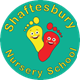 Please have a look at the leaflet attached. This is a super course! We are really wanting to highlight this opportunity for you. All parents/carers and grandparents are welcome. Please have a look at the very relevant topics covered. A very practical and enjoyable course with lots of tips to help you navigate the early years of parenting. The course can be as interactive as you want it to be.Mrs Murphy will be providing tea & coffee. She may even bake a few scones or pancakes. By week 6 you will all deserve a celebratory cooked breakfast!We would like to provide this opportunity completely free. All we need is for you to come and enjoy.It would be a super help if you could complete the tear-off slip to let us know if you will be attending. This will help Mrs Murphy get her scone mix to just the right quantities! Stephanie GillespiePrincipalPLEASE TEAR OFF AND RETURN THIS SLIP TO YOUR CHILD’S TEACHER BY THURSDAY 13/02.……………………………………………………………………………………………………………………………………………….NAME OF CHILD IN NURSERYCHILD’S TEACHERYES. I WILL BE COMING TO THE ‘Time Out for Parents: The Early Years’ coursePlease sign. Thank you.